        								Stare Kurowo 12-08-2018r.Gminny Zespół Oświaty ul. Kościuszki 77/466 -  540  STARE KUROWOadres e-mail: gzo77@wp.plstrona internetowa BIP: www.bip.wrota.lubuskie.pl/ugstarekurowo/ZAPROSZENIE DO SKŁADANIA OFERTW oparciu o art. 4 pkt. 8 ustawy z dnia 29 stycznia 2004r. Prawo zamówień publicznych (tekst jedn. Dz. U. z 2018r. poz. 1986 z późn. zm.) Gminny Zespół Oświaty w Starym Kurowie zaprasza do składania oferty cenowej na zadanie „Przewóz uczniów do szkół w Gminie Stare Kurowo od 2 września  do 31 grudnia 2019”60.13.00.00-8 Usługi w zakresie specjalistycznego transportu drogowego osób                                                                                     Dyrektor Gminnego Zespołu OświatyElżbieta Kobelak_________________________1. OPIS PRZEDMIOTU ZAPYTANIA OFERTOWEGO2. WARUNKI   UDZIAŁU 1. O zawarcie umowy  mogą  ubiegać  się  Wykonawcy,  którzy spełniają warunki dotyczące:1) kompetencji lub uprawnień do prowadzenia określonej działalności zawodowej:Zamawiający wymaga aby Wykonawca posiadał uprawnienia do prowadzenia działalności w przedmiocie zamówienia tj. aktualną na dzień składania ofert, licencję na wykonywanie krajowego transportu drogowego zgodnie z ustawą z dnia 6 września 2001 r. o transporcie drogowym (t.j. Dz. U. z 2019 r., poz. 58 ze zm.);2)      zdolności technicznej lub zawodowej:Zamawiający żąda przedstawienia wykazu pojazdów dostępnych wykonawcy usług  w  celu  wykonania zamówienia  wraz  z informacją o podstawie do dysponowania  tymi  zasobami:Zamawiający  uzna  warunek  za  spełniony  jeżeli  Wykonawca  wykaże, że dysponuje minimum 1 pojazdem przystosowanym do przewozu osób niepełnosprawnych (6 osób), z windą hydrauliczno-elektryczną, platformą lub podestem ruchomym do wprowadzania wózków inwalidzkich, posiadającym aktualne badania techniczne, z homologacją na wózek inwalidzki wraz z informacją o podstawie do dysponowania pojazdem oraz minimum 3 pojazdami  9 do 15 osobowymi posiadającymi aktualne badania techniczne wraz z informacją o podstawie do dysponowania pojazdami.3. Dokumenty wymagane w ofercie:a)  wypełniony i podpisany formularz ofertowy i cenowy - przygotowany zgodnie ze wzorem  podanym w załączniku  nr 7 do zapytania;b) pełnomocnictwo - w przypadku, gdy oferta została podpisana przez pełnomocnika.c) Wykonawca , którego oferta została najwyżej oceniona zostanie wezwany do złożenia w wyznaczonym, nie krótszym niż 5 dni terminie aktualnych na dzień  złożenia  oświadczeń  lub dokumentów:- licencja na  transport drogowy  osób; - wykaz usług wykonanych , a w przypadku świadczeń okresowych  lub ciągłych  również   wykonywanych   w  okresie  ostatnich   trzech   lat   przed   upływem  terminu składania ofert,  a  jeżeli  okres  prowadzenia  jest  krótszy  -  w  tym  okresie  wraz z podaniem ich wartości, przedmiotu, dat wykonania i podmiotów na rzecz, których usługi zostały wykonane, według wzoru stanowiącego załącznik nr 2 do zapytania,  - wykaz   osób   wyznaczonych   przez  Wykonawcę   do   realizacji   umowy  wraz z informacją  na  temat  ich  kwalifikacji  zawodowych, uprawnień,  doświadczenia i wykształcenia niezbędnych do wykonania umowy oraz informację o podstawie dysponowania tymi osobami załącznik nr 4 do zapytania- wykaz  pojazdów  przeznaczonych  do  realizacji zamówienia  (załącznik  nr   3 do zapytania ).Osobą ze strony Zamawiającego upoważnioną do kontaktowania się z wykonawcami jest:Elżbieta Kobelak -  dyrektor Gminnego Zespołu Oświaty.1. Przygotowanie ofertyWykonawca może złożyć jedną ofertę, w formie pisemnej, w języku polskim, pismem czytelnym.Koszty związane z przygotowaniem oferty ponosi składający ofertę.Oferta oraz wymagane formularze, zestawienia i wykazy składane wraz z ofertą wymagają podpisu osób uprawnionych do reprezentowania Wykonawcy w obrocie gospodarczym, zgodnie z aktem rejestracyjnym oraz przepisami prawa.Oferta podpisana przez upoważnionego przedstawiciela Wykonawcy wymaga załączenia właściwego pełnomocnictwa lub umocowania prawnego.Oferta powinna zawierać wszystkie wymagane dokumenty, oświadczenia, załączniki i inne dokumenty, o których mowa w treści zapytania.Dokumenty winny być sporządzone zgodnie z zaleceniami oraz przedstawionymi przez Zamawiającego wzorcami (załącznikami),  zawierać  informacje  i  dane określone  w  tych dokumentach.Poprawki   w   ofercie   (przekreślenie, przerobienie, uzupełnienie,  nadpisanie,dopisanie, użycie korektora itp.) muszą być naniesione czytelnie oraz opatrzone podpisem osoby/osób  uprawnionych do reprezentowania wykonawcy.Wszystkie strony oferty powinny być spięte (zszyte) w sposób trwały.Wykonawca może zastrzec w ofercie informacje stanowiące tajemnice przedsiębiorstwa w rozumieniu przepisów o zwalczaniu nieuczciwej konkurencji. Wykonawca w takim przypadku zobowiązany jest wykazać, iż zastrzeżone informacje stanowią tajemnicę przedsiębiorstwa, a także wydzielić je w wybrany przez siebie sposób, zapewniający zachowanie tajemnicy przedsiębiorstwa. Tak wydzielonych informacji Zamawiający nie będzie ujawniał. Wykonawca nie może zastrzec informacji i dokumentów, których jawność wynika z innych aktów prawnych.1) Obowiązkiem Wykonawcy jest złożenie  oferty  w  sposób  gwarantujący  zachowanie  poufności jej  treści  oraz zabezpieczający jej  nienaruszalność   do terminu otwarcia ofert.3. MIEJSCE I TERMIN SKŁADANIA  I  OTWARCIA  OFERT1. Oferty należy składać do dnia: 23-08-2019r. do godz. 1145 w siedzibie Zamawiającego: Gminnym Zespole Oświaty w Starym Kurowie , ul. Kościuszki 77/4, w sekretariacie na piętrze.2. Wykonawca może, przed  upływem terminu składania ofert wycofać ofertę z zachowaniem formy pisemnej.3. Oferty    zostaną    otwarte    dnia:    23-08 -2019 r., o godz.13:00    w  siedzibie Zamawiającego: Gminny Zespół Oświaty w Starym Kurowie ul. Kościuszki 77/4, sekretariat na piętrze.4. Otwarcie  ofert   jest  jawne.4. OPIS SPOSOBU OBLICZANIA CENY1. Cena  oferty  jest  ceną  ryczałtową  uwzględniającą  wszystkie zobowiązania, musi być podana w PLN cyfrowo (z dokładnością do dwóch  miejsc  po  przecinku) i słownie, z wyodrębnieniem należnego podatku  VAT - jeżeli występuje.- zgodnie z formularzem ofertowym załącznik 1 do zapytania.2. Wykonawca  podaje w ofercie:Trasa 1 - cena brutto (netto+ podatek  VAT)  za  realizację całego zadania w okresie od  02-09-2019r.  do 31-12-2019r.;Trasa 2 - cena brutto (netto+ podatek VAT) za realizację całego zadania w okresie od 02-09-2019r.  do 31-12-2019r.; Trasa 3 - cena brutto (netto+ podatek  VAT)  za  realizację całego zadania w okresie od  02-09-2019r.  do 31-12-2019r.;Trasa 4 - cena brutto (netto+ podatek VAT) za realizację całego zadania w okresie od 02-09-2019r.  do 31-12-2019r.;5.  OPIS KRYTERIÓW, KTÓRE BĘDĄ BRANE PRZY WYBORZE OFERTY.1. Zamawiający  uzna  ofertę  za  spełniającą wymagania i przyjmie do   szczegółowego rozpatrywania,  jeżeli:1) oferta, spełnia wymagania określone niniejszym zapytaniu2) oferta została złożona, w określonym przez Zamawiającego terminie, 3) Wykonawca przedstawił ofertę zgodną co do treści zapytania2. Przy wyborze oferty Zamawiający będzie się kierował kryterium:- cena -  znaczenie 80 %- wiek pojazdu - znaczenie 20%Ocenie będą podlegały tylko oferty nieodrzucone. Ocena zostanie dokonana poprzez przyznanie punktów obliczonych wg wzoru:Dla kryterium; cena;                               Najniższa cena oferty spośród ofert niepodlegających odrzuceniu  Liczba punktów = -------------------------------------------------------------------------- x 100% x 80                                           Cena oferty badanej niepodlegająca odrzuceniuDla kryterium; wiek pojazdu ;w latach ;Pojazdy do 5 lat       - 20 punktówPojazdy od 6-10      – 15 punktówPojazdy od 11-16    – 10 punktówPonad 17 lat –max 20 - 5 punktów3. Wynik - oferta, która przedstawia najkorzystniejszy bilans (maksymalna liczba przyznanych punktów w oparciu o ustalone kryteria) zostanie uznana za najkorzystniejszą, pozostałe oferty zostaną sklasyfikowane zgodnie z ilością uzyskanych punktów. Umowa zostanie zawarta z  Wykonawcą, którego oferta uzyska najwyższą ilość punktów. Przewiduje się możliwość negocjacji ceny za 1km. w przypadku zaproponowania oferty, przekraczającej budżet Zamawiającego.6.   INFORMACJA O FORMALNOŚCIACH   JAKIE   POWINNY ZOSTAĆ   DOPEŁNIONE   PO   WYBORZE   OFERTY  W   CELU ZAWARCIA   UMOWY.1. Zamawiający podpisze umowę z Wykonawcą, który przedłoży najkorzystniejszą  ofertę.2. Zamawiający niezwłocznie  poinformuje wszystkich Wykonawców o wyborze najkorzystniejszej oferty3. Zawiadomienie o unieważnieniu zapytania Zamawiający wyśle do wszystkich Wykonawców bez podawania przyczyny unieważnienia.7.   ISTOTNE DLA STRON POSTANOWIENIA, KTÓRE ZOSTANĄ WPROWADZONE DO TREŚCI ZAWIERAMEJ UMOWY.1. Umowa zawarta z wybranym Wykonawcą będzie zawierać wszystkie postanowienia  niniejszego zapytania.2. Umowa  zostanie  zawarta  według  wzoru  stanowiącego załącznik  nr  6    .3. Umowa zostanie zawarta na podstawie złożonej oferty  Wykonawcy, zmiana umowy wymagana jest wyłącznie w formie pisemnej.4. Zmiana umowy jest dopuszczalna w szczególności:zmiany sposobu wykonywania umowy, w przypadku wystąpienia okoliczności niemożliwych uprzednio do przewidzenia, a niezależnych od Stron;zmiany wynagrodzenia, w zakresie w jakim wynikać będzie to ze zmiany obowiązującego prawa.    zmiana harmonogramu dowozu  ze względów logistycznych związanych z  przemieszczaniem się uczniów oraz liczby kilometrów na poszczególnych trasach.5. Suma kar umownych oraz odsetki za zwłokę w wykonaniu przedmiotu zamówienia zostanie potrącona Wykonawcy z faktury  rozliczeniowej.6. Zamawiający zastrzega sobie prawo rozwiązania umowy z winy wykonawcy w przypadku:- jeżeli   Wykonawca   nie   podjął   się   wykonania   obowiązków  wynikających z niniejszej umowy lub  przerwał ich  wykonanie,- jeżeli Wykonawca wykonuje swoje obowiązki w sposób nienależyty i pomimo pisemnego wezwania Zamawiającego  w  terminie  7  dni  nie  nastąpiła  poprawa  w wykonaniu tych obowiązków. Po bezskutecznym upływie wyznaczonego terminu Zamawiający może od umowy odstąpić albo naliczyć kary umowne.8.   ZAŁĄCZNIKI Załącznik nr 1 – oświadczenie o spełnieniu warunków udziału w postępowaniu Załącznik nr 2 - wykaz wykonanych/wykonywanych usług Załącznik nr 3 - wykaz pojazdówZałącznik nr 4 - wykaz osób przewidzianych do realizacji zamówienia Załącznik nr 5 - oświadczenie uprawnieniaZałącznik nr 6 -  wzór umowyul.  Kościuszki 77/40800253192810020863Przedmiotem zapytania jest wykonanie usługi polegającej na przewozie uczniów zamieszkałych na terenie gminy Stare Kurowo do:Szkoły Podstawowej w Nowym Kurowie 35Szkoły Podstawowej w Starym Kurowie, ul. Kościuszki 95Przedszkola Komunalnego w Starym Kurowie, ul. Leśna 2a/2Specjalnego Ośrodka Szkolno –Wychowawczego w Strzelcach Krajeńskich ul. Kościuszki 28 oraz w OREW Drezdenku, ul Milicka 2 na krótkich dystansach, powtarzalnych trasach i na stałej zasadzie. Obejmuje usługi transportowe przywiezienia i odwiezienia dzieci z zajęć lekcyjnych z miejsca i do miejsca ich zamieszkania /na wyznaczone przystanki. / w godzinach od 7.10 do 8.30 i od 13.00 do 15.30, wg harmonogramu dowozów sporządzonego do 30.08.2019. Zamawiający zastrzega sobie ewentualną zmianę kursów lub kilometrów, które mogą wynikać z organizacji roku szkolnego w danej placówce oraz zmiany miejsca zamieszkania dziecka, po wcześniejszym powiadomieniu Wykonawcy. W przypadku zmian w organizacji roku szkolnego zamawiający zastrzega sobie  prawo odwołania dowozu w danym dniu o czym powiadomi Wykonawcę 3 dni przed przewidywaną zmianą.Zapytanie podzielone jest na 4 trasy. Ofertę można złożyć odrębnie na każdą trasęTrasa 1 kurs ranny i popołudniowy : Przewóz uczniów niepełnosprawnych /w tym 1 na wózku/ do SOSzW w Strzelcach Kraj,  z miejscowości Pławin,  Przynotecko, Głęboczek, Łęgowo, St. Kurowo oraz do OREW w Drezdenku z miejscowości Pławin.długość trasy dowozu i odwozu Stare Kurowo – Pławin, Przynotecko, Głęboczek, Łęgowo– SOSZW Strzelce Kraj-Stare Kurowo 94 km, i Pławin -OREW Drezdenko  - 74 km.czas przywozu w godzinach:   7:10 – 8:10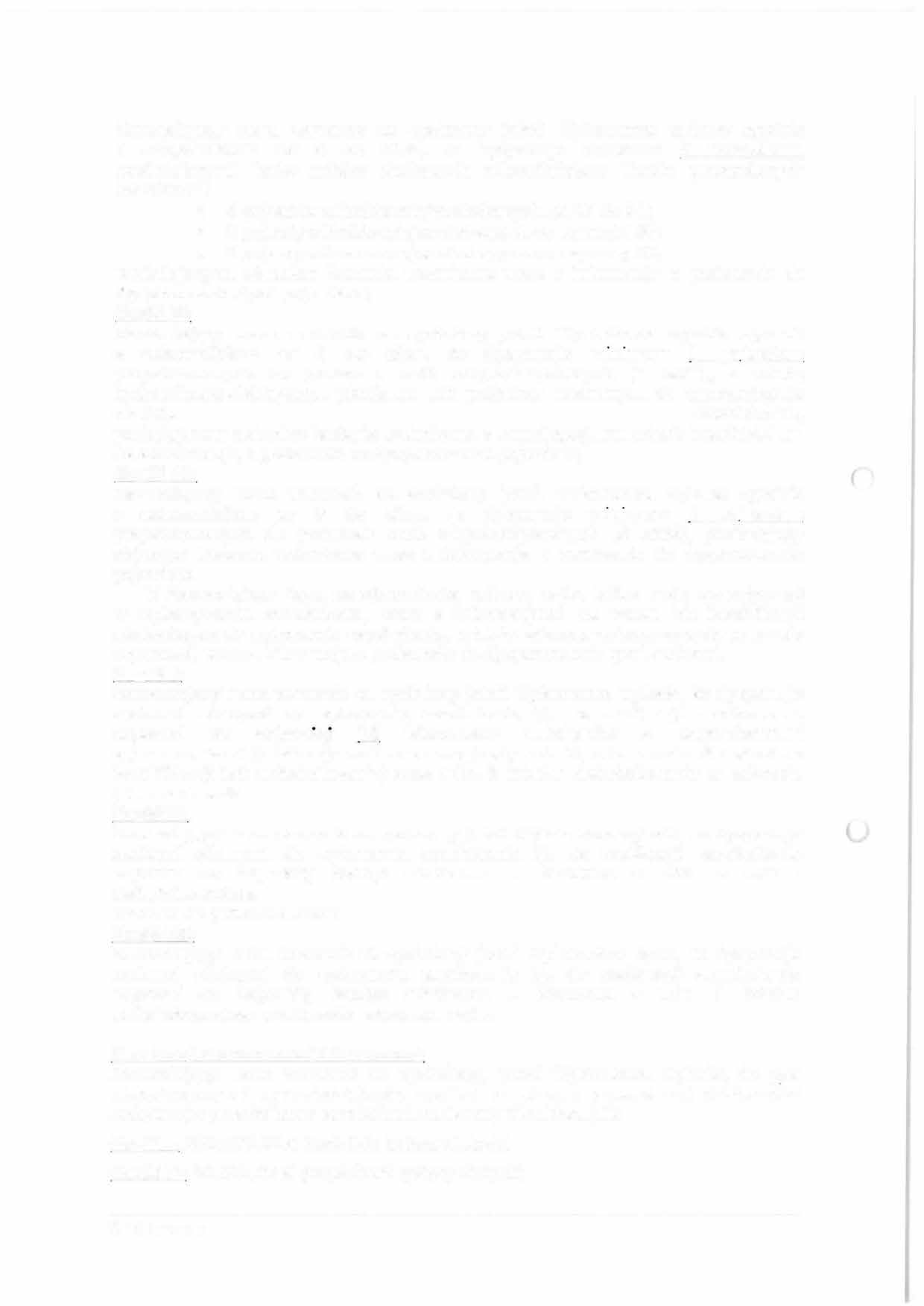 czas odwozu  w godzinach :   13:15 – 15: 00Dzienna  liczba km na trasie nr  1  to  168 kmTrasa 2  kurs ranny i popołudniowy: Przewóz uczniów klas O-VIII z miejscowości Modropole - Górzyska  do Szkoły Podstawowej w Nowym Kurowie : 12 km .długość trasy przywozu i odwozu 24,0 kmczas przywozu :  od 8:00 – 8:25 czas odwozu :   od 13:00 –  15:20Dzienna  liczba km na trasie nr  2  to  24 kmTrasa 3  kurs ranny i popołudniowy : Przewóz uczniów klas O, I-VIII,  z miejscowości Rokitno do, SP Stare Kurowo i Przedszkola Komunalnego : 9 km 500 mdługość trasy przywozu i odwozu 19 km,czas przywozu :  od 7:45 – 7:55czas odwozu:  od 14:30 – 14:55 Dzienna  liczba km na trasie nr  3  to  19 kmTrasa 4 kurs ranny : Przewóz uczniów 5 i 6 letnich oraz klas I-VIII z miejscowości Pławin-wieś , Przynotecko do  Szkoły Podstawowej w Starym Kurowie i Przedszkola Komunalnego: 15 kmdługość trasy dowozu  15 km,czas przywozu :  od 7:20 – 7:50Liczba dni nauki od 3.09.2018  do 31.12 2019      -  78Ilość kilometrów na poszczególnych trasach może ulec zmianie w zależności od aktualnych potrzeb zamawiającego uzależnionych od miejsca zamieszkania dzieci dowożonych. Transport będzie wykonywany 4 lub 3 busami /w przypadku połączenia trasy do Rokitna z Modropolem/ przystosowanymi do przewozu dzieci i 1 busem przystosowanym do przewozu dzieci niepełnosprawnych w tym 1 osoba na wózku inwalidzkim, stosownie do wymagań ustawy prawo o ruchu drogowym, posiadającym aktualne badania techniczne oraz odpowiednie oznaczenie. Długość tras liczona jest od momentu wejścia i wyjścia opiekuna i nie uwzględnia km na dojazd po opiekuna. Wykonawca jest zobowiązany każdorazowo poinformować Zamawiającego o wykonaniu krótszych tras, niż ustalona w harmonogramie dowozów w poszczególnych dniach oraz o stałej lub czasowej rezygnacji ucznia z dowozu. W przypadku wykonania krótszych tras lub absencji ucznia  liczba kilometrów w ostatecznym rozliczeniu ulega odpowiednio zmniejszeniu gdy wpływa na zmianę przejechanych kilometrów.Realizacja   przedmiotu    zamówienia    musi    być    wykonywana    zgodnie 
z obowiązującym prawem krajowym, posiadaniem wszystkich wymaganych prawem ubezpieczeń i uprawnień, gwarantowaniem bezpieczeństwa osób i mienia podczas wykonywania przewozu dzieci. Pojazdy wykorzystywane przez Wykonawcę muszą posiadać ubezpieczenie OC   i NW oraz aktualny przegląd techniczny. Zamawiający ma prawo na każdym etapie wykonywania umowy zweryfikować ww. okoliczności przez wgląd w dokumentację. W przypadku wystąpienia braku ubezpieczenia pojazdu w tym zakresie lub jego aktualnego przeglądu technicznego w trakcie realizacji Umowy, Wykonawca jest zobowiązany do powstrzymania    się    od świadczenia    usługi   za   pomocą   danego   pojazdu   i niezwłocznego ich uzyskania, lub podstawienia innego zastępczego pojazdu, spełniającego powyższe wymagania. W przypadku gdy Wykonawca nie zapewni pojazdu zastępczego spełniającego wymagania w powyższym zakresie w ciągu 1 h od wezwania, Zamawiający może powierzyć wykonanie umowy w danym przypadku podmiotowi trzeciemu na koszt i ryzyko Wykonawcy. Braki te mogą ponadto stanowić podstawę do odstąpienia od Umowy.Zmawiający wymaga zatrudnienia przez Wykonawcę na podstawie umowy o pracę osób wykonujących czynności w zakresie realizacji zamówienia, -  art. 22 § 1 ustawy z dnia  26  czerwca 1974r. Kodeks pracy.